Joined up handwriting- Year 2When the children are forming all of their lower case letters correctly as shown below, starting and finishing in the right places, then they are ready to start to join their letters.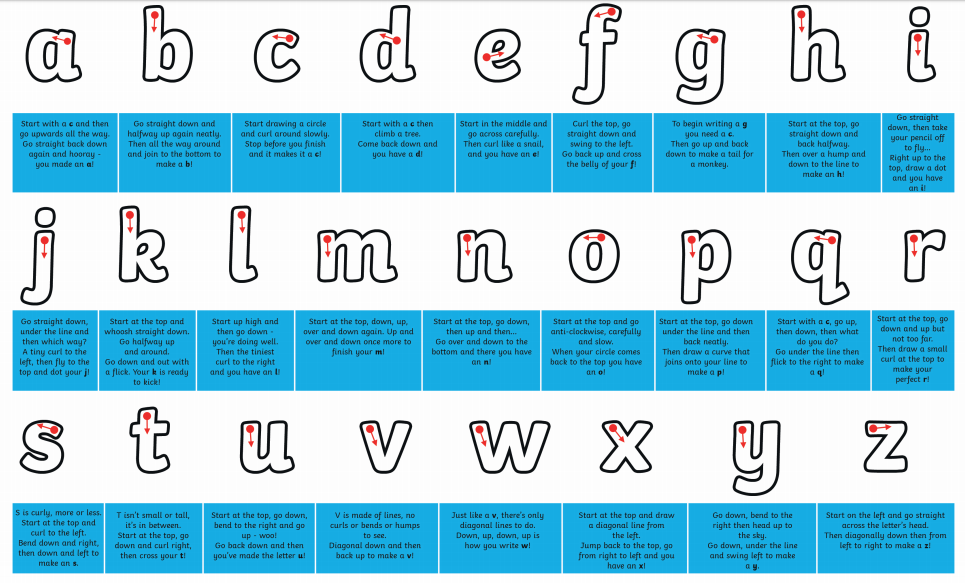 The alphabet below shows how each of the letters should be joined. We do not join capotal letters.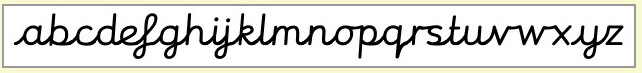 Our aim is to not take the pencil off the paper until we have joined a whole word. When the word is written we go back to cross any ‘t’or dot any ‘i’ or ‘j’ we have written.There are 3 mains ways to join letters1.Diagonal joinsMost of the letters join to the next with a diagonal stoke such as a, t and n. Watch out for b and p as you have to come back on yourself from where the letter finishes to do the diagonal join to the next letter.2.Horizontal joinso, r, v and w join to the next letter with a horizontal stroke.3.Looped joins5 of the letters are looped round to keep your pen on the page, these are f, g, j, k and y. Be careful to make the loop thin on the k so that it doesn’t look like an R (capital r).Try writing some of the words below to practise these three types of joining.Just diagonal-cat            tap            pin      bath          mint           handDiagonal and horizontalone          bride       love        wentpond        drain       with       voteNow have a go at introducing some looped joins by writing out this poem.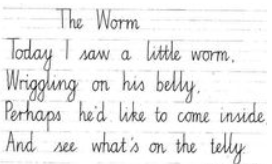 